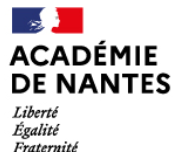 SUIVI DES ACTIVITÉS RÉALISÉES EN PFMPBCP Organisation du Transport de Marchandises Années scolaires : Années scolaires : Nom, prénom de l’élève : Nom, prénom de l’élève : Nom, prénom de l’élève : Nom, prénom de l’élève : Nom, prénom de l’élève : 6 périodes sont identifiées selon que l’établissement scinde ou non les 4 périodes habituellement proposées ou que l’ élèves ait besoin de rattraper certaines périodes6 périodes sont identifiées selon que l’établissement scinde ou non les 4 périodes habituellement proposées ou que l’ élèves ait besoin de rattraper certaines périodes6 périodes sont identifiées selon que l’établissement scinde ou non les 4 périodes habituellement proposées ou que l’ élèves ait besoin de rattraper certaines périodes6 périodes sont identifiées selon que l’établissement scinde ou non les 4 périodes habituellement proposées ou que l’ élèves ait besoin de rattraper certaines périodes6 périodes sont identifiées selon que l’établissement scinde ou non les 4 périodes habituellement proposées ou que l’ élèves ait besoin de rattraper certaines périodes6 périodes sont identifiées selon que l’établissement scinde ou non les 4 périodes habituellement proposées ou que l’ élèves ait besoin de rattraper certaines périodes6 périodes sont identifiées selon que l’établissement scinde ou non les 4 périodes habituellement proposées ou que l’ élèves ait besoin de rattraper certaines périodes6 périodes sont identifiées selon que l’établissement scinde ou non les 4 périodes habituellement proposées ou que l’ élèves ait besoin de rattraper certaines périodesP1Date & Lieu :P3Date & Lieu :P5Date & Lieu :P2Date & Lieu :P4Date & Lieu :P6Date & Lieu :Activites viséesAttendusP1P2P3P4P5P6POLE 1 : LA PRÉPARATION DES OPÉRATIONS DE TRANSPORTPOLE 1 : LA PRÉPARATION DES OPÉRATIONS DE TRANSPORTPOLE 1 : LA PRÉPARATION DES OPÉRATIONS DE TRANSPORTPOLE 1 : LA PRÉPARATION DES OPÉRATIONS DE TRANSPORTPOLE 1 : LA PRÉPARATION DES OPÉRATIONS DE TRANSPORTPOLE 1 : LA PRÉPARATION DES OPÉRATIONS DE TRANSPORTPOLE 1 : LA PRÉPARATION DES OPÉRATIONS DE TRANSPORTPOLE 1 : LA PRÉPARATION DES OPÉRATIONS DE TRANSPORTPOLE 1 : LA PRÉPARATION DES OPÉRATIONS DE TRANSPORT La prise en compte de la demande du client/donneur d’ordreLa réception de la demande de transport en national ou inetrnationalL’identification des besoins du client/donneur d’ordreL’identification des caractéristiques de l’envoiLa prise en compte des contraintes et impératifs y compris l’incotermLa prise en compte de la demande du client/donneur d’ordreLe respect des réglementations en vigueur Le choix des modalités de l’opération de transport : Sélection du ou des modes de transport,Choix des moyens humains et matériels, Prise en compte des prestations associées, Sélection du ou des opérateurs de transport, Sélection du ou des sous traitantsLe choix approprié du ou des mode(s) de la technique de transport, des sous-traitants, des moyens humains et matériels avec la prise en compte d’une démarche de responsabilité sociétale des entreprisesL’optimisation de l’offre de transport : Recherche et sélection de l’itinéraire, Détermination des temps de conduite , de repos et de travailElaboration du plan de chargementLa cohérence des itinérairesL’optimisation du plan de chargementLa cotation de l’offre de transport : Sélection et application des tarifs, Prise en compte des prestations externes,Détermination du coût de revient et du prix de vente, Transmission de l’offre au client/donneur d’ordreUne cotation pertinente et argumentéeLa prise en compte de la chronologie des différentes étapes de l’élaboration du dossier du client/donneur d’ordreUne communication adaptée et efficace avec le client/donneur d’ordre et l’ensemble des partenaires concernésLa conformité de l’offre à la demande du client/donneur d’ordrePOLE 2 : LA MISE EN ŒUVRE ET LE SUIVI D’OPÉRATIONS DE TRANSPORTPOLE 2 : LA MISE EN ŒUVRE ET LE SUIVI D’OPÉRATIONS DE TRANSPORTPOLE 2 : LA MISE EN ŒUVRE ET LE SUIVI D’OPÉRATIONS DE TRANSPORTPOLE 2 : LA MISE EN ŒUVRE ET LE SUIVI D’OPÉRATIONS DE TRANSPORTPOLE 2 : LA MISE EN ŒUVRE ET LE SUIVI D’OPÉRATIONS DE TRANSPORTPOLE 2 : LA MISE EN ŒUVRE ET LE SUIVI D’OPÉRATIONS DE TRANSPORTPOLE 2 : LA MISE EN ŒUVRE ET LE SUIVI D’OPÉRATIONS DE TRANSPORTPOLE 2 : LA MISE EN ŒUVRE ET LE SUIVI D’OPÉRATIONS DE TRANSPORTPOLE 2 : LA MISE EN ŒUVRE ET LE SUIVI D’OPÉRATIONS DE TRANSPORTLa constitution du dossier de transportLa collecte et la vérification des données et/ou documents nécessaires à l’opération de transport y compris les formalités douanièresLa création du dossier de transport (manuscrit ou dématérialisé et la saisie des donnéesLe contrôle du dossierLa collecte et le contrôle des données nécessaires à la création, la mise en œuvre et au suivi de l’opération de transportLe renseignement pertinent des documents de transportLa sélection des documents et des informations utiles au dédouanementL’éxécution de la demande du clientLa réservation du transportLa prise en compte de la demande dans la planification des opérations de transportL’application des procédures de sûreté et de sécuritéL’établissement des documents liés à l’opération de transportLe contrôle et l’actualisation des données nécessaires à l’éxecution de l’opération de transportLa transmission des informations, des documents et des instructions aux différents acteurs du transportUne communication efficace et adaptée avec l’ensemble des interlocuteursLa mise à jour du dossierLa traçabilité des marchandises et de l’opération de transportLe respect des réglementation en matière de sûreté et de sécurité L’application rigoureuse des procédures d’exploitationLe suivi de l’opération de transport et la communication aux interlocuteursLe suivi des marchandises et de l’opération de TLe suivi des opérations sous traitées, Le suivi des opérations de douaneLe traitement des incidents et aléasLe suivi des autres opérations de transport en coursLa transmission des informations aux interlocuteurs concernésLe traitement approprié des incidents au cours de l’opération de transportLa priorisation et la réactivité dans le traitement des opérationsL’utilisation appropriée des principales fonctionnalités des logiciels bureautiques, des progiciels et des solutions collaborativesPOLE 3 : LA CONTRIBUTION À L’AMÉLIORATION DE L’ACTIVITÉ DE TRANSPORTPOLE 3 : LA CONTRIBUTION À L’AMÉLIORATION DE L’ACTIVITÉ DE TRANSPORTPOLE 3 : LA CONTRIBUTION À L’AMÉLIORATION DE L’ACTIVITÉ DE TRANSPORTPOLE 3 : LA CONTRIBUTION À L’AMÉLIORATION DE L’ACTIVITÉ DE TRANSPORTPOLE 3 : LA CONTRIBUTION À L’AMÉLIORATION DE L’ACTIVITÉ DE TRANSPORTPOLE 3 : LA CONTRIBUTION À L’AMÉLIORATION DE L’ACTIVITÉ DE TRANSPORTPOLE 3 : LA CONTRIBUTION À L’AMÉLIORATION DE L’ACTIVITÉ DE TRANSPORTPOLE 3 : LA CONTRIBUTION À L’AMÉLIORATION DE L’ACTIVITÉ DE TRANSPORTPOLE 3 : LA CONTRIBUTION À L’AMÉLIORATION DE L’ACTIVITÉ DE TRANSPORTLe contrôle des engagements contractuels avec le clientL’identification de la conformité de l’opération de transport avec les engagements contractuelsL’identification et le traitement des anomalies, des réclamations et des litigesLa côlture du dossierLe suivi et le maintien de la relation clientLa collecte des données nécessaires au contrôle de l’opération de transportLa clôture du dossier client/donneur d’ordre permettant la facturationLa satisfaction tripartite client, entreprise, partenairesL’identification et le traitement des anomalies, des réclamations, des litiges ou la transmission des informations relatives à leur traitement au service compétent de l’entrepriseLa participation à la gestion des moyens matériels et humainVérification du respect des temps de conduite et de reposLa gestion du plan de développement des compétences, des certifications et des habilitationsLa participation à la gestion des moyens de transport et des supports de chargeLa gestion optimale des moyens matériels et humainsL’application rigoureuse des réglementations, des certifications et des habilitations obligatoiresL’actualisation des tableaux de bord liés à l’activité de transportLa collecte et le tri des données liées à l’activité de transportLa saisie et la vérification des donnéesLa transmission des donnéesLa tenue réactive des tableaux de bord pour l’analyse de l’activitéLa contribution à l’amélioration de la performance de l’entreprise (démarche qualité, certifications obligatoires, RSE, prévention des risques professionnels, rentabilité financière)Le suivi des indicateurs et de la mise en œuvre des procéduresLe suivi des principaux éléments des documents de synthèseLa proposition d’actions préventives ou correctivesLe compte rendu des propositionsLa transmission efficace des informations à sa hiérarchieLe respect et la participation à l’amélioration des procédures